My Character Description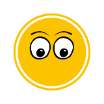 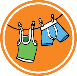 Rocket is a girl who is…She looks…She likes to…She wears…Word bank:wildexploreouter spacespace suitclothestelescopeastronaut